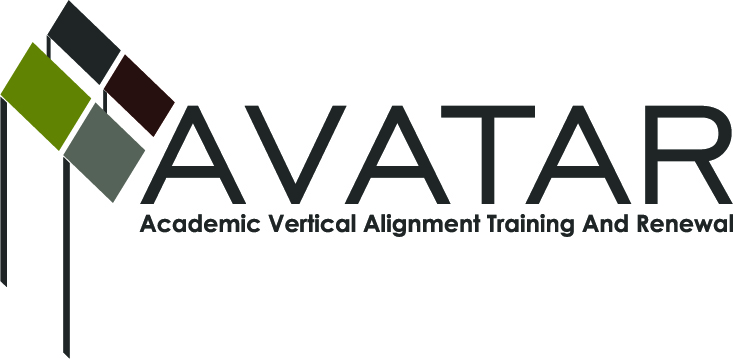 AVATAR Partnership Region:  9Meeting/Session Documentation FormForm should be completed after each meeting and given to the Regional AVATAR Coordinator/FacilitatorAgenda Format Key:  P = Presentation, F = Feedback, D = Decision-Making, W = Work Group, O = Other, with explanationAVATAR Meeting MinutesMeeting Participant ListMeeting:AVATAR MeetingAVATAR MeetingAVATAR MeetingAVATAR MeetingAVATAR MeetingMeeting Purpose:Quarterly AVATAR MeetingQuarterly AVATAR MeetingQuarterly AVATAR MeetingQuarterly AVATAR MeetingQuarterly AVATAR MeetingDate:April 10, 2014Start Time:4:30 p.m.5:30 pmMeeting Coordinator/ Facilitator:Kathy HarveyLocation:Location:Region 9 Education Service CenterRegion 9 Education Service CenterMeeting Recorder:Kathy HarveyMeeting Timekeeper:Meeting Timekeeper:Kathy HarveyKathy HarveyTimeTopicFormatDiscussion LeaderDesired Outcome4:30-4:45Budget & Project ReviewPKathy Harvey, Joe Johnston, Taleigha MurrayReview and approve budget expenditures.4:45-5:00Project ReviewPJoe Johnston, ELATaleigha Murray, MathUpdate team members on progress of projects for math and ELA teams.5:00-5:30Team MeetingsW,DMath/ELA team membersReview and plan for completion of projects for 2013-2014 year. Set deadlines for budget submissions.Action ItemPerson ResponsibleDue DateMath Classroom Project-teacher meeting & planningTaleigha Murray, Christina HoffmasterJune 1, 2014ELA Conference-Doing It Write-guest speaker, luncheon, round-table discussionKathy Harvey, Joni LemleyAugust 1, 2014Math/Science Conference-guest speaker/breakout session presenterDiane Hubbard, Lee SemanJune 12, 2014NotesNotesNotesFinal quarterly meeting will take place on Monday, July 28, 2014. A round-table luncheon discussion with AVATAR team members, teachers, and workshop presenter Melanie Mayer on vertical alignment in the ELA classroom and across the content areas. All AVATAR team members will be expected to attend or send a proxy.Final quarterly meeting will take place on Monday, July 28, 2014. A round-table luncheon discussion with AVATAR team members, teachers, and workshop presenter Melanie Mayer on vertical alignment in the ELA classroom and across the content areas. All AVATAR team members will be expected to attend or send a proxy.Final quarterly meeting will take place on Monday, July 28, 2014. A round-table luncheon discussion with AVATAR team members, teachers, and workshop presenter Melanie Mayer on vertical alignment in the ELA classroom and across the content areas. All AVATAR team members will be expected to attend or send a proxy.NameTitleOrganization/InstitutionKathy HarveyFacilitatorRegion 9 Education Service CenterLee SemanMath TeacherBurkburnett HSTaleigha MurrayMath CoordinatorWichita Falls ISDCeleste LittlecreekEnglish TeacherVernon ISDDr. Karen GraggDivision Chair-Math/ScienceVernon CollegeJessica BennettEarly College Start CoordinatorVernon CollegeDr. Gary Don HarkeyDean-Instructional ServicesVernon CollegeJoe JohnstonDivision Chair-ELAVernon CollegeDiane HubbardEducation Specialist-MathRegion 9 Education Service CenterJoni LemleyEducation Specialist-ELARegion 9 Education Service Center